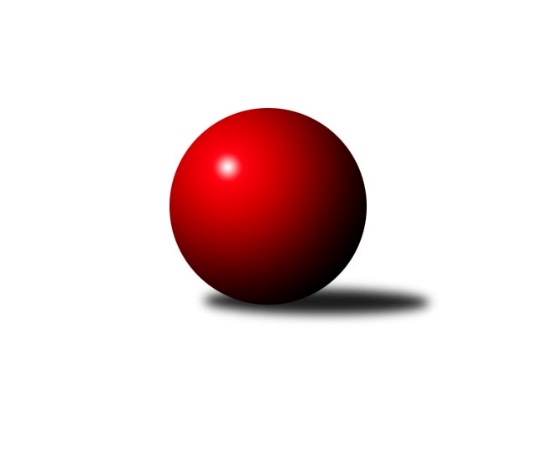 Č.19Ročník 2021/2022	23.5.2024 Středočeský krajský přebor I. třídy 2021/2022Statistika 19. kolaTabulka družstev:		družstvo	záp	výh	rem	proh	skore	sety	průměr	body	plné	dorážka	chyby	1.	KK Kosmonosy B	19	17	0	2	119.0 : 33.0 	(161.5 : 66.5)	2607	34	1792	815	27.5	2.	TJ Sokol Červené Pečky	19	13	0	6	90.0 : 62.0 	(120.0 : 108.0)	2496	26	1739	757	42.7	3.	TJ Sokol Kostelec nad Černými lesy A	18	12	0	6	86.0 : 58.0 	(127.5 : 88.5)	2515	24	1733	782	37	4.	KK SDS Sadská B	19	10	2	7	87.5 : 64.5 	(130.0 : 98.0)	2515	22	1739	776	37.1	5.	KK Jiří Poděbrady B	18	9	2	7	67.5 : 76.5 	(98.5 : 117.5)	2479	20	1725	754	43.1	6.	TJ Sokol Kolín B	19	9	1	9	84.0 : 68.0 	(114.5 : 113.5)	2436	19	1705	731	48.9	7.	KK Vlašim B	19	7	4	8	81.5 : 70.5 	(119.5 : 108.5)	2462	18	1722	740	49.3	8.	TJ Sparta Kutná Hora B	19	9	0	10	77.5 : 74.5 	(115.5 : 112.5)	2475	18	1729	746	38.4	9.	TJ Kovohutě Příbram B	19	6	4	9	65.5 : 86.5 	(105.0 : 123.0)	2409	16	1705	704	51.5	10.	TJ Sparta Kutná Hora C	19	5	1	13	53.0 : 99.0 	(91.5 : 136.5)	2454	11	1722	733	46.6	11.	TJ Sokol Benešov C	19	5	1	13	51.0 : 101.0 	(96.5 : 131.5)	2413	11	1689	724	57.2	12.	TJ Sokol Tehovec B	19	2	3	14	41.5 : 110.5 	(76.0 : 152.0)	2391	7	1683	708	57.6Tabulka doma:		družstvo	záp	výh	rem	proh	skore	sety	průměr	body	maximum	minimum	1.	KK Kosmonosy B	10	10	0	0	64.0 : 16.0 	(82.0 : 38.0)	2664	20	2755	2598	2.	TJ Sokol Červené Pečky	9	8	0	1	49.0 : 23.0 	(58.5 : 49.5)	2505	16	2564	2395	3.	KK SDS Sadská B	9	7	0	2	53.0 : 19.0 	(72.0 : 36.0)	2618	14	2740	2529	4.	TJ Sokol Kostelec nad Černými lesy A	9	7	0	2	47.0 : 25.0 	(70.0 : 38.0)	2540	14	2715	2431	5.	TJ Sokol Kolín B	10	7	0	3	55.0 : 25.0 	(72.5 : 47.5)	2430	14	2541	2305	6.	KK Vlašim B	9	6	1	2	45.5 : 26.5 	(62.0 : 46.0)	2528	13	2645	2424	7.	TJ Kovohutě Příbram B	9	5	3	1	42.0 : 30.0 	(57.0 : 51.0)	2388	13	2501	2260	8.	KK Jiří Poděbrady B	9	5	1	3	33.0 : 39.0 	(46.5 : 61.5)	2531	11	2650	2388	9.	TJ Sparta Kutná Hora B	10	4	0	6	39.0 : 41.0 	(62.5 : 57.5)	2583	8	2633	2523	10.	TJ Sokol Benešov C	9	3	1	5	29.5 : 42.5 	(51.5 : 56.5)	2431	7	2560	2342	11.	TJ Sparta Kutná Hora C	10	3	1	6	33.0 : 47.0 	(56.5 : 63.5)	2548	7	2633	2440	12.	TJ Sokol Tehovec B	10	2	2	6	29.5 : 50.5 	(48.0 : 72.0)	2389	6	2484	2165Tabulka venku:		družstvo	záp	výh	rem	proh	skore	sety	průměr	body	maximum	minimum	1.	KK Kosmonosy B	9	7	0	2	55.0 : 17.0 	(79.5 : 28.5)	2600	14	2783	2385	2.	TJ Sokol Kostelec nad Černými lesy A	9	5	0	4	39.0 : 33.0 	(57.5 : 50.5)	2511	10	2682	2348	3.	TJ Sparta Kutná Hora B	9	5	0	4	38.5 : 33.5 	(53.0 : 55.0)	2481	10	2630	2255	4.	TJ Sokol Červené Pečky	10	5	0	5	41.0 : 39.0 	(61.5 : 58.5)	2495	10	2628	2430	5.	KK Jiří Poděbrady B	9	4	1	4	34.5 : 37.5 	(52.0 : 56.0)	2480	9	2671	2279	6.	KK SDS Sadská B	10	3	2	5	34.5 : 45.5 	(58.0 : 62.0)	2517	8	2644	2379	7.	TJ Sokol Kolín B	9	2	1	6	29.0 : 43.0 	(42.0 : 66.0)	2437	5	2557	2326	8.	KK Vlašim B	10	1	3	6	36.0 : 44.0 	(57.5 : 62.5)	2455	5	2585	2286	9.	TJ Sparta Kutná Hora C	9	2	0	7	20.0 : 52.0 	(35.0 : 73.0)	2462	4	2617	2219	10.	TJ Sokol Benešov C	10	2	0	8	21.5 : 58.5 	(45.0 : 75.0)	2411	4	2597	2236	11.	TJ Kovohutě Příbram B	10	1	1	8	23.5 : 56.5 	(48.0 : 72.0)	2411	3	2553	2177	12.	TJ Sokol Tehovec B	9	0	1	8	12.0 : 60.0 	(28.0 : 80.0)	2391	1	2489	2157Tabulka podzimní části:		družstvo	záp	výh	rem	proh	skore	sety	průměr	body	doma	venku	1.	KK Kosmonosy B	11	9	0	2	72.0 : 16.0 	(100.0 : 32.0)	2617	18 	5 	0 	0 	4 	0 	2	2.	TJ Sokol Červené Pečky	11	8	0	3	53.0 : 35.0 	(69.0 : 63.0)	2518	16 	5 	0 	1 	3 	0 	2	3.	TJ Sokol Kostelec nad Černými lesy A	11	7	0	4	52.0 : 36.0 	(77.0 : 55.0)	2533	14 	4 	0 	1 	3 	0 	3	4.	TJ Sparta Kutná Hora B	11	6	0	5	47.5 : 40.5 	(69.0 : 63.0)	2494	12 	2 	0 	3 	4 	0 	2	5.	TJ Sokol Kolín B	11	5	1	5	47.5 : 40.5 	(66.0 : 66.0)	2438	11 	4 	0 	2 	1 	1 	3	6.	KK SDS Sadská B	11	4	2	5	45.0 : 43.0 	(69.5 : 62.5)	2506	10 	4 	0 	2 	0 	2 	3	7.	TJ Kovohutě Příbram B	11	3	3	5	40.5 : 47.5 	(66.0 : 66.0)	2401	9 	3 	2 	1 	0 	1 	4	8.	KK Vlašim B	11	3	3	5	40.5 : 47.5 	(62.0 : 70.0)	2444	9 	3 	1 	1 	0 	2 	4	9.	TJ Sokol Benešov C	11	4	1	6	33.0 : 55.0 	(57.0 : 75.0)	2381	9 	3 	1 	2 	1 	0 	4	10.	TJ Sparta Kutná Hora C	11	4	1	6	33.0 : 55.0 	(47.5 : 84.5)	2425	9 	2 	1 	2 	2 	0 	4	11.	KK Jiří Poděbrady B	11	3	2	6	33.5 : 54.5 	(56.5 : 75.5)	2432	8 	1 	1 	3 	2 	1 	3	12.	TJ Sokol Tehovec B	11	2	3	6	30.5 : 57.5 	(52.5 : 79.5)	2431	7 	2 	2 	2 	0 	1 	4Tabulka jarní části:		družstvo	záp	výh	rem	proh	skore	sety	průměr	body	doma	venku	1.	KK Kosmonosy B	8	8	0	0	47.0 : 17.0 	(61.5 : 34.5)	2637	16 	5 	0 	0 	3 	0 	0 	2.	KK Jiří Poděbrady B	7	6	0	1	34.0 : 22.0 	(42.0 : 42.0)	2594	12 	4 	0 	0 	2 	0 	1 	3.	KK SDS Sadská B	8	6	0	2	42.5 : 21.5 	(60.5 : 35.5)	2551	12 	3 	0 	0 	3 	0 	2 	4.	TJ Sokol Kostelec nad Černými lesy A	7	5	0	2	34.0 : 22.0 	(50.5 : 33.5)	2537	10 	3 	0 	1 	2 	0 	1 	5.	TJ Sokol Červené Pečky	8	5	0	3	37.0 : 27.0 	(51.0 : 45.0)	2495	10 	3 	0 	0 	2 	0 	3 	6.	KK Vlašim B	8	4	1	3	41.0 : 23.0 	(57.5 : 38.5)	2525	9 	3 	0 	1 	1 	1 	2 	7.	TJ Sokol Kolín B	8	4	0	4	36.5 : 27.5 	(48.5 : 47.5)	2445	8 	3 	0 	1 	1 	0 	3 	8.	TJ Kovohutě Příbram B	8	3	1	4	25.0 : 39.0 	(39.0 : 57.0)	2423	7 	2 	1 	0 	1 	0 	4 	9.	TJ Sparta Kutná Hora B	8	3	0	5	30.0 : 34.0 	(46.5 : 49.5)	2481	6 	2 	0 	3 	1 	0 	2 	10.	TJ Sparta Kutná Hora C	8	1	0	7	20.0 : 44.0 	(44.0 : 52.0)	2560	2 	1 	0 	4 	0 	0 	3 	11.	TJ Sokol Benešov C	8	1	0	7	18.0 : 46.0 	(39.5 : 56.5)	2447	2 	0 	0 	3 	1 	0 	4 	12.	TJ Sokol Tehovec B	8	0	0	8	11.0 : 53.0 	(23.5 : 72.5)	2324	0 	0 	0 	4 	0 	0 	4 Zisk bodů pro družstvo:		jméno hráče	družstvo	body	zápasy	v %	dílčí body	sety	v %	1.	Agaton Plaňanský ml.	TJ Sokol Červené Pečky 	15	/	17	(88%)	28.5	/	34	(84%)	2.	David Novák 	TJ Sokol Kostelec nad Černými lesy A 	15	/	17	(88%)	26	/	34	(76%)	3.	Ondrej Troják 	KK Kosmonosy B 	14	/	17	(82%)	27	/	34	(79%)	4.	Marek Náhlovský 	KK Kosmonosy B 	14	/	17	(82%)	26	/	34	(76%)	5.	Jitka Bulíčková 	TJ Sparta Kutná Hora C 	13	/	16	(81%)	26	/	32	(81%)	6.	Adam Janda 	TJ Sparta Kutná Hora B 	13	/	16	(81%)	21.5	/	32	(67%)	7.	Lukáš Chmel 	TJ Kovohutě Příbram B 	13	/	18	(72%)	26.5	/	36	(74%)	8.	Jan Cukr 	TJ Sokol Tehovec B 	13	/	18	(72%)	25	/	36	(69%)	9.	Pavel Kořínek 	TJ Sokol Červené Pečky 	13	/	19	(68%)	23	/	38	(61%)	10.	Břetislav Vystrčil 	KK Kosmonosy B 	12.5	/	15	(83%)	24	/	30	(80%)	11.	Ladislav Hetcl st.	TJ Sokol Kolín B 	12.5	/	15	(83%)	20	/	30	(67%)	12.	Věroslav Řípa 	KK Kosmonosy B 	12	/	15	(80%)	22.5	/	30	(75%)	13.	Petr Novák 	KK Kosmonosy B 	12	/	18	(67%)	27.5	/	36	(76%)	14.	Pavel Vojta 	KK Vlašim B 	12	/	19	(63%)	22	/	38	(58%)	15.	Petr Kříž 	TJ Kovohutě Příbram B 	12	/	19	(63%)	21	/	38	(55%)	16.	Vladislav Pessr 	KK Vlašim B 	11	/	14	(79%)	23.5	/	28	(84%)	17.	Jiří Miláček 	KK SDS Sadská B 	11	/	15	(73%)	21	/	30	(70%)	18.	Michal Brachovec 	TJ Sokol Kostelec nad Černými lesy A 	11	/	16	(69%)	23	/	32	(72%)	19.	Dušan Richter 	KK Jiří Poděbrady B 	10.5	/	15	(70%)	18	/	30	(60%)	20.	Karel Drábek 	TJ Sokol Benešov C 	10	/	16	(63%)	19	/	32	(59%)	21.	Miroslav Pessr 	KK Vlašim B 	10	/	17	(59%)	19.5	/	34	(57%)	22.	Miloslav Budský 	TJ Sokol Kostelec nad Černými lesy A 	10	/	18	(56%)	23	/	36	(64%)	23.	Pavel Hietenbal 	TJ Sokol Červené Pečky 	10	/	18	(56%)	20	/	36	(56%)	24.	Jitka Drábková 	TJ Sokol Benešov C 	10	/	19	(53%)	19	/	38	(50%)	25.	Václav Šefl 	TJ Kovohutě Příbram B 	9.5	/	17	(56%)	18	/	34	(53%)	26.	Jan Renka ml.	KK SDS Sadská B 	9	/	11	(82%)	17	/	22	(77%)	27.	Renáta Vystrčilová 	KK Kosmonosy B 	9	/	12	(75%)	16	/	24	(67%)	28.	Dalibor Mierva 	TJ Sokol Kolín B 	9	/	15	(60%)	16	/	30	(53%)	29.	Simona Kačenová 	KK Vlašim B 	9	/	15	(60%)	15.5	/	30	(52%)	30.	Jaroslav Čermák 	TJ Sparta Kutná Hora B 	9	/	17	(53%)	17.5	/	34	(51%)	31.	Miroslav Šplíchal 	TJ Sokol Kostelec nad Černými lesy A 	9	/	18	(50%)	18.5	/	36	(51%)	32.	Jan Svoboda 	KK SDS Sadská B 	9	/	19	(47%)	19	/	38	(50%)	33.	Ondřej Majerčík 	KK Kosmonosy B 	8.5	/	15	(57%)	16.5	/	30	(55%)	34.	Miloš Lédl 	KK SDS Sadská B 	8.5	/	16	(53%)	15.5	/	32	(48%)	35.	Jakub Vachta 	TJ Sokol Kolín B 	8	/	9	(89%)	13	/	18	(72%)	36.	Tomáš Hašek 	KK Vlašim B 	8	/	14	(57%)	12	/	28	(43%)	37.	Svatopluk Čech 	KK Jiří Poděbrady B 	8	/	15	(53%)	15	/	30	(50%)	38.	Jana Abrahámová 	TJ Sparta Kutná Hora C 	8	/	16	(50%)	15	/	32	(47%)	39.	Jan Volhejn 	TJ Sokol Tehovec B 	8	/	16	(50%)	13.5	/	32	(42%)	40.	Antonín Smrček 	TJ Sokol Červené Pečky 	8	/	17	(47%)	15	/	34	(44%)	41.	Jan Suchánek 	KK SDS Sadská B 	8	/	18	(44%)	15	/	36	(42%)	42.	Jaroslav Hojka 	KK SDS Sadská B 	8	/	19	(42%)	20.5	/	38	(54%)	43.	Václav Pufler 	TJ Sparta Kutná Hora B 	7.5	/	14	(54%)	15	/	28	(54%)	44.	Karel Palát 	TJ Sokol Benešov C 	7.5	/	17	(44%)	17	/	34	(50%)	45.	Václav Kodet 	TJ Kovohutě Příbram B 	7.5	/	19	(39%)	15	/	38	(39%)	46.	Karel Dvořák 	TJ Sokol Červené Pečky 	7	/	10	(70%)	12.5	/	20	(63%)	47.	Ladislav Hetcl ml.	TJ Sokol Kolín B 	7	/	12	(58%)	13	/	24	(54%)	48.	Martin Malkovský 	TJ Sokol Kostelec nad Černými lesy A 	7	/	12	(58%)	11	/	24	(46%)	49.	Patrik Matějček 	TJ Sokol Kostelec nad Černými lesy A 	7	/	15	(47%)	14.5	/	30	(48%)	50.	Jan Kumstát 	TJ Sokol Červené Pečky 	6	/	6	(100%)	8	/	12	(67%)	51.	Roman Weiss 	TJ Sokol Kolín B 	6	/	7	(86%)	11	/	14	(79%)	52.	Ladislav Kalous 	TJ Sokol Benešov C 	6	/	9	(67%)	12.5	/	18	(69%)	53.	Lukáš Vacek 	TJ Sokol Kolín B 	6	/	11	(55%)	11	/	22	(50%)	54.	Jiří Halfar 	TJ Sparta Kutná Hora B 	6	/	11	(55%)	10	/	22	(45%)	55.	Marie Šturmová 	KK SDS Sadská B 	6	/	12	(50%)	14	/	24	(58%)	56.	Jan Černý 	KK Jiří Poděbrady B 	6	/	12	(50%)	13.5	/	24	(56%)	57.	Pavel Holoubek 	TJ Sokol Kolín B 	6	/	12	(50%)	12.5	/	24	(52%)	58.	Václav Anděl 	KK Jiří Poděbrady B 	6	/	14	(43%)	14	/	28	(50%)	59.	Vladimír Klindera 	KK Jiří Poděbrady B 	6	/	16	(38%)	11.5	/	32	(36%)	60.	Bohumír Kopecký 	TJ Sparta Kutná Hora B 	6	/	17	(35%)	10	/	34	(29%)	61.	David Dvořák 	TJ Sokol Benešov C 	5	/	9	(56%)	10	/	18	(56%)	62.	Vojtěch Bulíček 	TJ Sparta Kutná Hora C 	5	/	14	(36%)	11	/	28	(39%)	63.	Milena Čapková 	TJ Kovohutě Příbram B 	5	/	14	(36%)	10.5	/	28	(38%)	64.	Ivana Kopecká 	TJ Sparta Kutná Hora C 	5	/	18	(28%)	11	/	36	(31%)	65.	Jan Renka st.	KK SDS Sadská B 	4	/	4	(100%)	8	/	8	(100%)	66.	Leoš Chalupa 	KK Vlašim B 	4	/	4	(100%)	6	/	8	(75%)	67.	Luboš Zajíček 	KK Vlašim B 	4	/	7	(57%)	8	/	14	(57%)	68.	Jonatán Mensatoris 	TJ Sokol Kolín B 	4	/	9	(44%)	4.5	/	18	(25%)	69.	Ondřej Šustr 	KK Jiří Poděbrady B 	4	/	10	(40%)	10	/	20	(50%)	70.	František Tesař 	TJ Sparta Kutná Hora B 	4	/	13	(31%)	12	/	26	(46%)	71.	Hana Barborová 	TJ Sparta Kutná Hora C 	4	/	16	(25%)	13.5	/	32	(42%)	72.	Jiří Chaloupka 	TJ Sokol Tehovec B 	3.5	/	10	(35%)	5.5	/	20	(28%)	73.	Adéla Čákorová 	TJ Sokol Tehovec B 	3	/	6	(50%)	6.5	/	12	(54%)	74.	Tomáš Vavřinec 	TJ Sokol Tehovec B 	3	/	6	(50%)	6	/	12	(50%)	75.	Klára Miláčková 	TJ Sparta Kutná Hora C 	3	/	8	(38%)	6.5	/	16	(41%)	76.	Tomáš Bílek 	TJ Sokol Tehovec B 	3	/	13	(23%)	7	/	26	(27%)	77.	Jaroslav Chmel 	TJ Kovohutě Příbram B 	3	/	14	(21%)	7	/	28	(25%)	78.	Jiří Plešingr 	TJ Sokol Červené Pečky 	3	/	16	(19%)	8	/	32	(25%)	79.	Rudolf Zborník 	TJ Sokol Kolín B 	2.5	/	14	(18%)	5.5	/	28	(20%)	80.	Václav Kňap 	KK Jiří Poděbrady B 	2	/	2	(100%)	4	/	4	(100%)	81.	Jitka Vacková 	KK Jiří Poděbrady B 	2	/	2	(100%)	3	/	4	(75%)	82.	Jakub Moučka 	TJ Sokol Kolín B 	2	/	4	(50%)	3	/	8	(38%)	83.	Natálie Krupková 	TJ Sokol Kolín B 	2	/	4	(50%)	3	/	8	(38%)	84.	Jiří Miláček 	KK Jiří Poděbrady B 	2	/	6	(33%)	5.5	/	12	(46%)	85.	František Pícha 	KK Vlašim B 	2	/	9	(22%)	3	/	18	(17%)	86.	Marie Adamcová 	TJ Sparta Kutná Hora C 	2	/	12	(17%)	5	/	24	(21%)	87.	Václav Jelínek 	TJ Sparta Kutná Hora B 	2	/	12	(17%)	4.5	/	24	(19%)	88.	Patrik Polach 	TJ Sokol Benešov C 	2	/	15	(13%)	7	/	30	(23%)	89.	Miloslav Dlabač 	TJ Sokol Tehovec B 	2	/	16	(13%)	6	/	32	(19%)	90.	Vladimír Pergl 	TJ Kovohutě Příbram B 	1.5	/	6	(25%)	5	/	12	(42%)	91.	Jaroslava Soukenková 	TJ Sokol Kostelec nad Černými lesy A 	1	/	1	(100%)	1	/	2	(50%)	92.	Jan Poláček 	KK Jiří Poděbrady B 	1	/	2	(50%)	1	/	4	(25%)	93.	Vojtěch Stárek 	TJ Sokol Kostelec nad Černými lesy A 	1	/	3	(33%)	4	/	6	(67%)	94.	Aleš Vykouk 	KK Vlašim B 	1	/	3	(33%)	3	/	6	(50%)	95.	Libor Henych 	TJ Sokol Červené Pečky 	1	/	4	(25%)	3	/	8	(38%)	96.	Luboš Trna 	KK Vlašim B 	1	/	7	(14%)	5	/	14	(36%)	97.	Zdeňka Vokolková 	TJ Sparta Kutná Hora C 	1	/	10	(10%)	3	/	20	(15%)	98.	Miroslav Drábek 	TJ Sokol Benešov C 	1	/	14	(7%)	6	/	28	(21%)	99.	Jan Hrubý 	TJ Sokol Tehovec B 	0	/	1	(0%)	1	/	2	(50%)	100.	Jiří Franěk 	TJ Sokol Benešov C 	0	/	1	(0%)	1	/	2	(50%)	101.	Jakub Hlava 	TJ Sokol Kostelec nad Černými lesy A 	0	/	1	(0%)	0.5	/	2	(25%)	102.	Miloslav Procházka 	TJ Sokol Benešov C 	0	/	1	(0%)	0	/	2	(0%)	103.	Jan Černý 	TJ Sokol Benešov C 	0	/	1	(0%)	0	/	2	(0%)	104.	Lenka Klimčáková 	TJ Sparta Kutná Hora B 	0	/	1	(0%)	0	/	2	(0%)	105.	Miloš Brenning 	TJ Kovohutě Příbram B 	0	/	2	(0%)	1	/	4	(25%)	106.	Pavel Vykouk 	KK Vlašim B 	0	/	2	(0%)	1	/	4	(25%)	107.	Petra Gütterová 	KK Jiří Poděbrady B 	0	/	2	(0%)	1	/	4	(25%)	108.	Jan Šafránek 	KK Jiří Poděbrady B 	0	/	3	(0%)	0	/	6	(0%)	109.	Veronika Šatavová 	TJ Sokol Kostelec nad Černými lesy A 	0	/	4	(0%)	4	/	8	(50%)	110.	Aleš Hořický 	TJ Sokol Tehovec B 	0	/	4	(0%)	1	/	8	(13%)	111.	Ladislav Žebrakovský 	TJ Sokol Benešov C 	0	/	4	(0%)	1	/	8	(13%)	112.	Jiří Řehoř 	KK Kosmonosy B 	0	/	4	(0%)	1	/	8	(13%)	113.	Josef Šebor 	TJ Sokol Červené Pečky 	0	/	5	(0%)	1	/	10	(10%)	114.	Eliška Anna Cukrová 	TJ Sokol Tehovec B 	0	/	7	(0%)	1.5	/	14	(11%)	115.	Radek Hrubý 	TJ Sokol Tehovec B 	0	/	8	(0%)	1	/	16	(6%)Průměry na kuželnách:		kuželna	průměr	plné	dorážka	chyby	výkon na hráče	1.	KK Kosmonosy, 3-6	2588	1783	805	39.3	(431.4)	2.	TJ Sparta Kutná Hora, 1-4	2581	1787	794	41.4	(430.3)	3.	Poděbrady, 1-4	2539	1758	781	43.3	(423.3)	4.	Spartak Vlašim, 1-2	2505	1754	750	54.1	(417.5)	5.	TJ Sokol Kostelec nad Černými lesy, 1-4	2491	1721	770	41.7	(415.2)	6.	TJ Sokol Červené Pečky, 1-2	2471	1720	750	39.2	(411.9)	7.	Benešov, 1-4	2458	1719	739	52.9	(409.8)	8.	TJ Sokol Tehovec, 1-2	2428	1698	730	52.0	(404.7)	9.	TJ Sokol Kolín, 1-2	2385	1676	709	52.1	(397.6)	10.	TJ Kovohutě Příbram, 1-2	2378	1661	716	45.7	(396.4)Nejlepší výkony na kuželnách:KK Kosmonosy, 3-6KK Kosmonosy B	2755	2. kolo	Marek Náhlovský 	KK Kosmonosy B	510	2. koloKK Kosmonosy B	2722	9. kolo	Břetislav Vystrčil 	KK Kosmonosy B	496	12. koloKK Kosmonosy B	2698	12. kolo	Petr Novák 	KK Kosmonosy B	492	16. koloKK Kosmonosy B	2676	4. kolo	Marek Náhlovský 	KK Kosmonosy B	486	9. koloKK Kosmonosy B	2650	7. kolo	Ondrej Troják 	KK Kosmonosy B	482	14. koloKK Kosmonosy B	2643	11. kolo	Ondrej Troják 	KK Kosmonosy B	480	4. koloKK Kosmonosy B	2635	16. kolo	Břetislav Vystrčil 	KK Kosmonosy B	479	2. koloKK Kosmonosy B	2634	17. kolo	Ondrej Troják 	KK Kosmonosy B	478	2. koloKK Kosmonosy B	2633	14. kolo	David Novák 	TJ Sokol Kostelec nad Černými lesy A	477	7. koloTJ Sokol Kostelec nad Černými lesy A	2608	7. kolo	Ondrej Troják 	KK Kosmonosy B	474	12. koloTJ Sparta Kutná Hora, 1-4KK Kosmonosy B	2783	15. kolo	David Novák 	TJ Sokol Kostelec nad Černými lesy A	533	17. koloKK Kosmonosy B	2698	5. kolo	Vojtěch Bulíček 	TJ Sparta Kutná Hora C	504	17. koloTJ Sokol Kostelec nad Černými lesy A	2682	5. kolo	Ladislav Hetcl ml.	TJ Sokol Kolín B	500	12. koloTJ Sokol Kostelec nad Černými lesy A	2677	17. kolo	Břetislav Vystrčil 	KK Kosmonosy B	498	15. koloKK Jiří Poděbrady B	2671	15. kolo	Jitka Bulíčková 	TJ Sparta Kutná Hora C	497	14. koloKK Jiří Poděbrady B	2635	13. kolo	Jan Cukr 	TJ Sokol Tehovec B	492	11. koloTJ Sparta Kutná Hora C	2633	17. kolo	Jitka Bulíčková 	TJ Sparta Kutná Hora C	491	9. koloTJ Sparta Kutná Hora B	2633	14. kolo	Ondrej Troják 	KK Kosmonosy B	488	15. koloTJ Sparta Kutná Hora B	2630	3. kolo	Karel Drábek 	TJ Sokol Benešov C	487	11. koloTJ Sokol Červené Pečky	2628	9. kolo	David Novák 	TJ Sokol Kostelec nad Černými lesy A	483	5. koloPoděbrady, 1-4KK SDS Sadská B	2740	14. kolo	Jiří Miláček 	KK SDS Sadská B	494	16. koloKK Kosmonosy B	2702	6. kolo	Svatopluk Čech 	KK Jiří Poděbrady B	491	10. koloKK SDS Sadská B	2682	6. kolo	Jan Svoboda 	KK SDS Sadská B	488	6. koloKK SDS Sadská B	2680	16. kolo	Jan Renka ml.	KK SDS Sadská B	482	4. koloKK SDS Sadská B	2664	4. kolo	Václav Kňap 	KK Jiří Poděbrady B	477	1. koloKK Jiří Poděbrady B	2650	12. kolo	Jan Svoboda 	KK SDS Sadská B	476	10. koloKK SDS Sadská B	2644	12. kolo	David Novák 	TJ Sokol Kostelec nad Černými lesy A	473	10. koloKK SDS Sadská B	2622	18. kolo	Dušan Richter 	KK Jiří Poděbrady B	473	8. koloKK Jiří Poděbrady B	2574	18. kolo	Lukáš Chmel 	TJ Kovohutě Příbram B	471	16. koloKK Jiří Poděbrady B	2570	16. kolo	Renáta Vystrčilová 	KK Kosmonosy B	471	6. koloSpartak Vlašim, 1-2KK Vlašim B	2645	11. kolo	Vladislav Pessr 	KK Vlašim B	530	11. koloKK Kosmonosy B	2632	8. kolo	Agaton Plaňanský ml.	TJ Sokol Červené Pečky	518	12. koloKK Vlašim B	2586	16. kolo	Leoš Chalupa 	KK Vlašim B	504	16. koloTJ Sparta Kutná Hora B	2584	18. kolo	Jaroslav Hojka 	KK SDS Sadská B	468	11. koloKK SDS Sadská B	2573	11. kolo	Věroslav Řípa 	KK Kosmonosy B	467	8. koloKK Vlašim B	2572	14. kolo	Vladislav Pessr 	KK Vlašim B	461	14. koloKK Vlašim B	2538	4. kolo	Vladislav Pessr 	KK Vlašim B	458	2. koloKK Vlašim B	2528	6. kolo	Jan Svoboda 	KK SDS Sadská B	456	11. koloKK Vlašim B	2507	12. kolo	Adéla Čákorová 	TJ Sokol Tehovec B	455	4. koloKK Vlašim B	2506	18. kolo	Václav Jelínek 	TJ Sparta Kutná Hora B	454	18. koloTJ Sokol Kostelec nad Černými lesy, 1-4TJ Sokol Kostelec nad Černými lesy A	2715	12. kolo	David Novák 	TJ Sokol Kostelec nad Černými lesy A	470	12. koloKK Kosmonosy B	2602	18. kolo	Miloslav Budský 	TJ Sokol Kostelec nad Černými lesy A	467	12. koloTJ Sokol Kostelec nad Černými lesy A	2581	16. kolo	Patrik Matějček 	TJ Sokol Kostelec nad Černými lesy A	464	12. koloTJ Sokol Kostelec nad Černými lesy A	2575	14. kolo	Břetislav Vystrčil 	KK Kosmonosy B	463	18. koloTJ Sparta Kutná Hora C	2563	16. kolo	Miroslav Šplíchal 	TJ Sokol Kostelec nad Černými lesy A	461	14. koloTJ Sokol Kostelec nad Černými lesy A	2551	19. kolo	Agaton Plaňanský ml.	TJ Sokol Červené Pečky	460	11. koloTJ Sparta Kutná Hora B	2541	6. kolo	Miroslav Šplíchal 	TJ Sokol Kostelec nad Černými lesy A	460	12. koloTJ Sokol Kostelec nad Černými lesy A	2534	6. kolo	Miloslav Budský 	TJ Sokol Kostelec nad Černými lesy A	459	19. koloTJ Sokol Kostelec nad Černými lesy A	2522	4. kolo	Michal Brachovec 	TJ Sokol Kostelec nad Černými lesy A	458	4. koloTJ Sokol Kostelec nad Černými lesy A	2511	2. kolo	Ladislav Hetcl st.	TJ Sokol Kolín B	455	4. koloTJ Sokol Červené Pečky, 1-2KK Kosmonosy B	2634	10. kolo	Agaton Plaňanský ml.	TJ Sokol Červené Pečky	485	8. koloTJ Sokol Červené Pečky	2564	6. kolo	Agaton Plaňanský ml.	TJ Sokol Červené Pečky	476	13. koloTJ Sokol Červené Pečky	2562	13. kolo	Marek Náhlovský 	KK Kosmonosy B	459	10. koloTJ Sokol Červené Pečky	2545	8. kolo	Antonín Smrček 	TJ Sokol Červené Pečky	454	16. koloTJ Sokol Červené Pečky	2537	16. kolo	Věroslav Řípa 	KK Kosmonosy B	453	10. koloTJ Sokol Červené Pečky	2508	4. kolo	Antonín Smrček 	TJ Sokol Červené Pečky	447	10. koloTJ Sokol Červené Pečky	2488	10. kolo	Antonín Smrček 	TJ Sokol Červené Pečky	446	6. koloTJ Sparta Kutná Hora C	2486	8. kolo	Pavel Kořínek 	TJ Sokol Červené Pečky	446	13. koloKK SDS Sadská B	2483	13. kolo	Agaton Plaňanský ml.	TJ Sokol Červené Pečky	446	4. koloTJ Sokol Červené Pečky	2477	18. kolo	Agaton Plaňanský ml.	TJ Sokol Červené Pečky	444	3. koloBenešov, 1-4KK Kosmonosy B	2581	1. kolo	Karel Drábek 	TJ Sokol Benešov C	483	10. koloTJ Sokol Benešov C	2560	1. kolo	Karel Drábek 	TJ Sokol Benešov C	478	17. koloTJ Kovohutě Příbram B	2553	17. kolo	Agaton Plaňanský ml.	TJ Sokol Červené Pečky	476	5. koloTJ Sokol Kostelec nad Černými lesy A	2548	13. kolo	Ladislav Kalous 	TJ Sokol Benešov C	475	5. koloKK SDS Sadská B	2532	15. kolo	Ladislav Kalous 	TJ Sokol Benešov C	467	1. koloTJ Sokol Benešov C	2517	5. kolo	Petr Kříž 	TJ Kovohutě Příbram B	459	17. koloTJ Sparta Kutná Hora C	2466	10. kolo	Ladislav Kalous 	TJ Sokol Benešov C	458	7. koloTJ Sokol Benešov C	2466	8. kolo	Hana Barborová 	TJ Sparta Kutná Hora C	457	10. koloTJ Sokol Červené Pečky	2466	5. kolo	David Novák 	TJ Sokol Kostelec nad Černými lesy A	457	13. koloKK Vlašim B	2427	3. kolo	Ivana Kopecká 	TJ Sparta Kutná Hora C	455	10. koloTJ Sokol Tehovec, 1-2TJ Sokol Kostelec nad Černými lesy A	2557	3. kolo	Ladislav Hetcl ml.	TJ Sokol Kolín B	481	10. koloKK Kosmonosy B	2522	13. kolo	Jan Renka st.	KK SDS Sadská B	477	5. koloKK SDS Sadská B	2511	5. kolo	Jan Cukr 	TJ Sokol Tehovec B	470	9. koloTJ Sokol Kolín B	2505	10. kolo	Dalibor Mierva 	TJ Sokol Kolín B	460	10. koloTJ Sokol Tehovec B	2484	9. kolo	Jan Volhejn 	TJ Sokol Tehovec B	458	13. koloTJ Sokol Tehovec B	2481	3. kolo	Vladislav Pessr 	KK Vlašim B	457	15. koloTJ Sokol Červené Pečky	2478	17. kolo	Adam Janda 	TJ Sparta Kutná Hora B	452	1. koloTJ Sokol Tehovec B	2473	5. kolo	Jan Cukr 	TJ Sokol Tehovec B	450	17. koloKK Jiří Poděbrady B	2466	9. kolo	David Novák 	TJ Sokol Kostelec nad Černými lesy A	450	3. koloKK Vlašim B	2461	15. kolo	Jan Cukr 	TJ Sokol Tehovec B	448	5. koloTJ Sokol Kolín, 1-2TJ Sokol Červené Pečky	2561	7. kolo	Pavel Kořínek 	TJ Sokol Červené Pečky	480	7. koloTJ Sokol Kolín B	2541	1. kolo	Ladislav Hetcl ml.	TJ Sokol Kolín B	460	11. koloTJ Sokol Kolín B	2514	13. kolo	Agaton Plaňanský ml.	TJ Sokol Červené Pečky	459	7. koloKK Jiří Poděbrady B	2493	11. kolo	Břetislav Vystrčil 	KK Kosmonosy B	458	3. koloTJ Sokol Kolín B	2468	11. kolo	Ladislav Hetcl ml.	TJ Sokol Kolín B	457	13. koloKK SDS Sadská B	2460	17. kolo	David Novák 	TJ Sokol Kostelec nad Černými lesy A	456	15. koloTJ Sokol Kolín B	2415	17. kolo	Ladislav Hetcl ml.	TJ Sokol Kolín B	454	15. koloTJ Sokol Kolín B	2415	7. kolo	Svatopluk Čech 	KK Jiří Poděbrady B	449	11. koloTJ Sokol Kolín B	2415	3. kolo	Lukáš Vacek 	TJ Sokol Kolín B	441	1. koloTJ Sokol Kolín B	2411	9. kolo	Dalibor Mierva 	TJ Sokol Kolín B	441	9. koloTJ Kovohutě Příbram, 1-2TJ Kovohutě Příbram B	2501	10. kolo	Pavel Hietenbal 	TJ Sokol Červené Pečky	478	15. koloKK Vlašim B	2481	13. kolo	Lukáš Chmel 	TJ Kovohutě Příbram B	461	10. koloTJ Kovohutě Příbram B	2478	18. kolo	Roman Weiss 	TJ Sokol Kolín B	458	8. koloTJ Kovohutě Příbram B	2473	15. kolo	Petr Kříž 	TJ Kovohutě Příbram B	454	15. koloTJ Kovohutě Příbram B	2456	13. kolo	Vladislav Pessr 	KK Vlašim B	446	13. koloTJ Sokol Červené Pečky	2455	15. kolo	Jan Cukr 	TJ Sokol Tehovec B	445	18. koloTJ Sparta Kutná Hora B	2397	10. kolo	Miloslav Dlabač 	TJ Sokol Tehovec B	440	18. koloTJ Sokol Tehovec B	2385	18. kolo	Václav Šefl 	TJ Kovohutě Příbram B	436	18. koloKK SDS Sadská B	2379	3. kolo	Pavel Kořínek 	TJ Sokol Červené Pečky	434	15. koloTJ Sokol Kostelec nad Černými lesy A	2368	1. kolo	Lukáš Chmel 	TJ Kovohutě Příbram B	434	15. koloČetnost výsledků:	8.0 : 0.0	7x	7.5 : 0.5	1x	7.0 : 1.0	18x	6.5 : 1.5	1x	6.0 : 2.0	20x	5.5 : 2.5	2x	5.0 : 3.0	18x	4.5 : 3.5	1x	4.0 : 4.0	9x	3.5 : 4.5	1x	3.0 : 5.0	9x	2.0 : 6.0	16x	1.0 : 7.0	6x	0.5 : 7.5	1x	0.0 : 8.0	4x